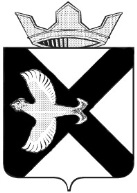 АДМИНИСТРАЦИЯ МУНИЦИПАЛЬНОГО ОБРАЗОВАНИЯ ПОСЕЛОК БОРОВСКИЙРАСПОРЯЖЕНИЕ24 февраля  2022 г.							          №69рп.БоровскийТюменского муниципального районаВ целях осуществления в 2022 году  мер по повышению эффективности использования бюджетных средств  муниципального образования поселок Боровский:Утвердить план мероприятий в рамках оздоровления муниципальных финансов согласно приложения к настоящему распоряжению.Распоряжение от 24.03.2021 № 116 «Об утверждении плана мероприятий на 2021 год муниципального образования поселок Боровский в рамках оздоровления муниципальных финансов»  считать утратившим силу.Действие настоящего распоряжения распространяются на правоотношения, возникшие с 01.01.2022 года.Глава муниципального образования                                                    С.В.СычеваПриложениек распоряжению администрациимуниципального образованияпоселок Боровскийот 24.02.2022 № 69УТВЕРЖДАЮГлава муниципального образования                                                                                                                                                  ___________________ С.В.Сычева24 февраля  2022 годаПЛАН МЕРОПРИЯТИЙ НА 2022 год муниципального образования поселок Боровский в рамках оздоровления муниципальных финансов АДМИНИСТРАЦИЯ МУНИЦИПАЛЬНОГО ОБРАЗОВАНИЯ ПОСЕЛОК БОРОВСКИЙРАСПОРЯЖЕНИЕ05 мая   2022 г.							                             №179рп.БоровскийТюменского муниципального районаВ приложение к распоряжению администрации  муниципального образования поселок Боровский от 24.02.2022 №69 «Об утверждении плана мероприятий на 2022 год муниципального образования поселок Боровский в рамках оздоровления муниципальных финансов» в раздел III «Иные мероприятия» внести следующие изменения:Исключить пункт 3.3 и пункт 3.4;Пункт 3.5 считать пунктом 3.3.Глава муниципального образования                                                    С.В.Сычева№ п/пНаименование мероприятияДокументСрок исполненияОтветственный исполнительРаздел I. Вовлечение в налоговый оборот объектов недвижимости, «выпадающих» из налогообложенияРаздел I. Вовлечение в налоговый оборот объектов недвижимости, «выпадающих» из налогообложенияРаздел I. Вовлечение в налоговый оборот объектов недвижимости, «выпадающих» из налогообложенияРаздел I. Вовлечение в налоговый оборот объектов недвижимости, «выпадающих» из налогообложенияРаздел I. Вовлечение в налоговый оборот объектов недвижимости, «выпадающих» из налогообложения1.1Проведение мероприятий (исходя из информации, полученной от Администрации Тюменского муниципального района) по определению (уточнению) характеристик объектов недвижимого имущества и выявлению правообладателей ранее учтенных объектов недвижимости* с целью вовлечения их в налоговый оборот, в том числе:1.1. Принятие решений об определении категории земель и (или) вида разрешенного использования земельных участков;1.2.* Уточнение сведений о правообладателях ранее учтенных объектов недвижимости в случае отсутствия соответствующих сведений в ЕГРН, в том числе в результате мероприятий включающих:-проведение анализа сведений, содержащихся в документах, находящихся в архивах и (или) а распоряжении уполномоченных органов, осуществляющих данные мероприятия;- направление органами местного самоуправления запросов в органы государственной власти, органы местного самоуправления, организации, осуществляющие до дня вступления в силу ФЗ от 21.07.1997 № 122-ФЗ учет и регистрацию прав на объекты недвижимости, а также нотариусам в целях получения необходимых сведений о правообладателях ранее учтенных объектов недвижимости, которые могут находиться в архивах и (или) в распоряжении таких оганов, организаций или нотариусов (перечень адресатов для запроса информации указан в ч.4 ст.69.1 ФЗ от 13.07.2015 № 218-ФЗ)- опубликование сообщений о способах и порядке предоставления в уполномоченные органы сведений о правообладателях ранее учтенных объектов недвижимости, в порядке, предусмотренном п.3 ч.2 ст.69.1 ФЗ от 13.07.2015 № 218-ФЗ)- подготовка проектов решений о выявлении правообладателей ранее учтенных объектов недвижимости и проведение мероприятий, предусмотренных ч.9-13 ст.69.1 ФЗ от 13.07.2015 № 218-ФЗ)1.3. Установление (уточнение) адреса места нахождения объектов недвижимости.Ст.69 ФЗ от 13.07.2015 № 218-ФЗ (полномочия ОМСУ об уточнении сведений и проведению мероприятий по обеспечению внесения в ЕГРН соответствующих сведений)* в части выявления правообладателей ранее учтенных объектов недвижимости (пункт 1.2.) в случае передачи полномочий муниципальному образованиюдо 01.07.2022далее по мере выявленияТовескин А.Ю.Притыко  О.В.Суппес О.В.1.2Направление информации о выявленных объектах в Администрацию Тюменского муниципального района (реализация п.1.1)Сопроводительным письмом с приложением файловдо 01.07.2022далее по мере выявленияТовескин А.Ю.Притыко  О.В.1.3Выявление фактически используемых объектов недвижимости, сведения о которых отсутствуют в ЕГРН, в целях дальнейшего кадастрового учета таких объектов, для последующего вовлечения в налоговый оборот объектов недвижимости, «выпадающих» из налогообложения.Проведение информационно-разъяснительной работы с физическими лицами, фактически использующими такие объекты недвижимости, о необходимости постановки на кадастровый учет и регистрации прав на объекты недвижимости.(в т.ч. в виде: размещения информации на стендах, предназначенных для объявлений, информирование в СМИ, брошюр, листовок и т.д.)в течение 2022 годаТовескин А.Ю.Притыко  О.В.1.4Направление информации о выявленных объектах в Администрацию Тюменского муниципального района (реализация п.1.3) Сопроводительным письмом с приложением файловПредварительные результаты: на 01.07.2022 до 10.07.2022; на 01.10.2022 до 10.10.2022. Окончательные результаты: на 01.01.2023 до 19.01.2023Товескин А.Ю.Притыко  О.В.Раздел II. Мероприятия по повышению собираемости неналоговых платежей и сокращения сумм задолженности по неналоговым доходам, администрируемыми органами местного самоуправленияРаздел II. Мероприятия по повышению собираемости неналоговых платежей и сокращения сумм задолженности по неналоговым доходам, администрируемыми органами местного самоуправленияРаздел II. Мероприятия по повышению собираемости неналоговых платежей и сокращения сумм задолженности по неналоговым доходам, администрируемыми органами местного самоуправленияРаздел II. Мероприятия по повышению собираемости неналоговых платежей и сокращения сумм задолженности по неналоговым доходам, администрируемыми органами местного самоуправленияРаздел II. Мероприятия по повышению собираемости неналоговых платежей и сокращения сумм задолженности по неналоговым доходам, администрируемыми органами местного самоуправления2.1Проведение актов сверок с арендаторами по аренде муниципального имущества с направлением уведомлений должникам о возникшей задолженности (в т.ч. по договорам социального найма) в течение 2022 годаОжгибесова Е.В.Казанцева И.А.Янкова С.Н.2.2Начисление и взимание пени с должников в случае несвоевременного исполнения ими обязательств по внесению платы по договорам аренды и социального найма.в течение 2022 годаОжгибесова Е.В.Казанцева И.А.Янкова С.Н.2.3Проведение инвентаризации бесхозяйственных объектов с последующим оформлением в муниципальную собственность ( в т.ч. с целью сдачи в аренду или продажи). в течение 2022 годаОжгибесова Е.В.Притыко О.В.2.4Проведение индексации арендной платы за пользованием муниципального имущества (не ниже индекса потребительских цен)в течение 2022 года Суппес О.В.2.5Проведение претензионной, исковой работы и списание безнадежной к взысканию задолженности в установленном порядкев течение 2022 годаОжгибесова Е.В.Краснощек В.С.Раздел III. Иные мероприятияРаздел III. Иные мероприятияРаздел III. Иные мероприятияРаздел III. Иные мероприятияРаздел III. Иные мероприятия3.1Проведение информационной работы по привлечению налогоплательщиков к использованию электронных сервисов ФНС России, уделив особое внимание интернет-сервисам «Личный кабинет для физических лиц», «Личный кабинет для индивидуальных предпринимателей», «Личный кабинет для юридических лиц» и «Имущественные налоги: ставки и льготы»в течение 2022 годаКазанцева И.А.Суппес О.В.3.2Оказание содействия ИФНС России по Тюменской области при проведение информационной работы с налогоплательщиками, имеющими задолженность по налогам, зачисляемым в региональный и местные бюджеты о наличии задолженности по имущественным налогам.в течение 2022 годаКазанцева И.А.Суппес О.В.3.3Проведение анализа информации, полученной из программного аналитического приложения «Анализ имущественных налогов МО», доступ к которому реализован через сеть Интернет по ссылке https://ain.nalog.ru (далее – «АИН МО) в отношении объектов недвижимости и земельных участков с целью выявления некорректных данных, ошибок.в течение 2022 годаСуппес О.В.3.4Направление в ИФНС России по Тюменской области сведений об объектах недвижимости и земельных участках, в отношении которых необходимо актуализировать данные в «АИН МО»Сопроводительное письмо с приложением соответствующего перечня объектов недвижимости и земельных участковв течение 2022 года по мере выявленияСуппес О.В.3.5Представление в Администрацию Тюменского муниципального района результатов работы:- предварительные результаты (на 01.07.2022, на 01.10.2022);- окончательные результаты (на 01.01.2023). По форме, доведенной Департаментом финансов Тюменской областидо 10.07.2022до 10.10.2022до 19.01.2023Суппес О.В.